Secretaria da Agricultura, Pecuária e Desenvolvimento RuralDepartamento de Defesa Agropecuária Divisão de Controle e Informações Sanitárias       Seção de Epidemiologia e Estatística Informativo Semanal de Vigilância – Notificações 2019 Semana Epidemiológica 18. Todas as Supervisões Regionais InformaramOcorrências Atendidas pelo SVO-RS. 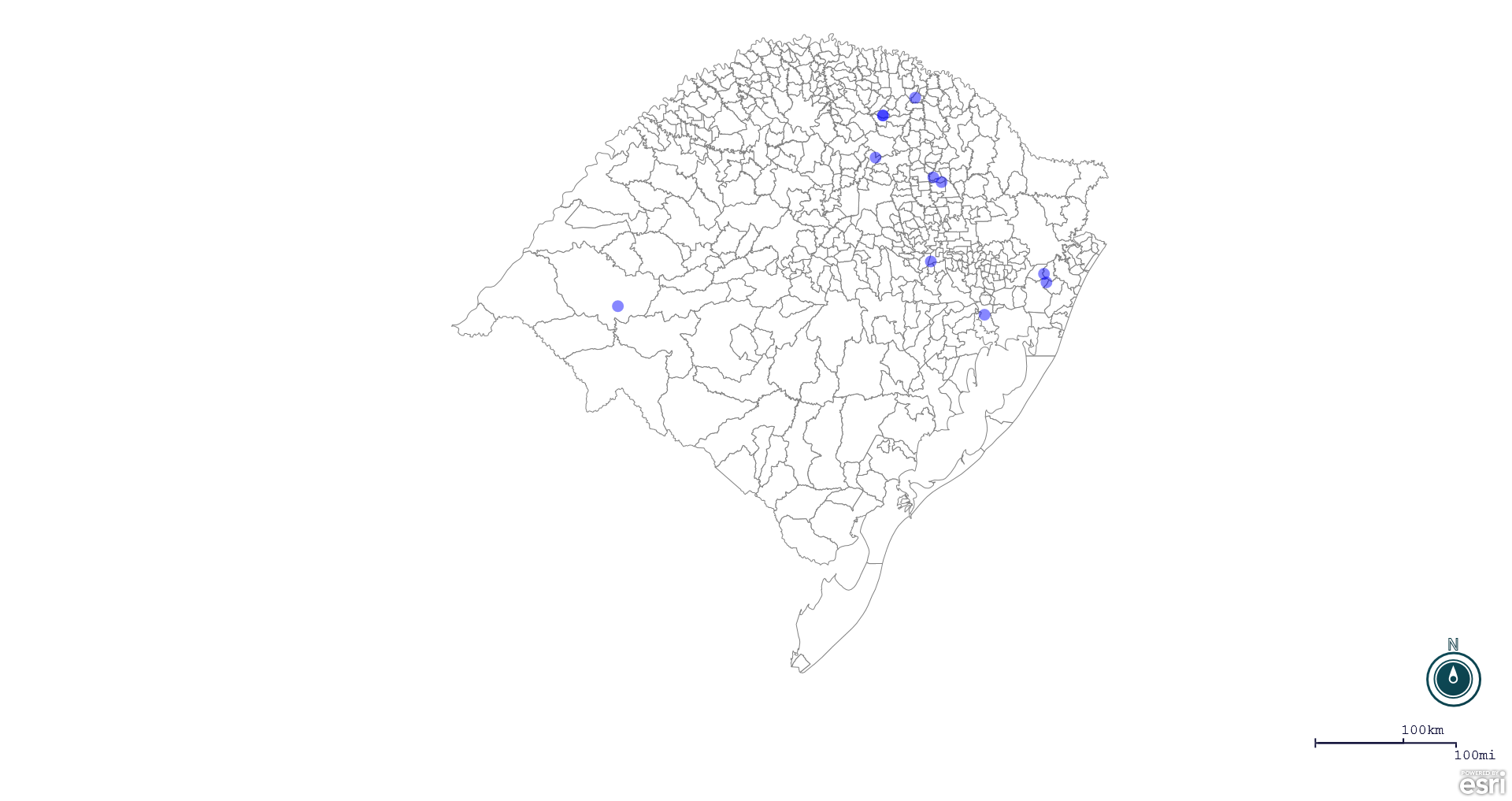 Seção de Epidemiologia e Estatística. Seção de Epidemiologia e Estatística-SEE email para contato: epidemiologia@agricultura.rs.gov.br Line Município Unidade regional Código IBGE N° do FORM IN Principal espécie afetada Diagnóstico presuntivo Data da investigação Diagnóstico conclusivo 14. Foi criado cadastro no SIVCONT? Solicitada Retificação? Nome do Veterinário 1 Paraí Caxias do Sul 4314001 55 Galinhas Colibacilose 16/04/2019 Colibacilose Sim Não BRUNO DALL'AGNOL 2 Nova Araçá Caxias do Sul 4312807 33 Suínos Refugagem 04/04/2019 Refugagem Sim Não BRUNO DALL'AGNOL 3 Alegrete Alegrete 4300406 46 Bovinos Lesões Traumáticas 16/04/2019 Lesões Traumáticas Sim Sim ADRIANA FRANCO DOS SANTOS 4 Porto Alegre Porto Alegre 4314902 89 Equinos Mormo 26/04/2019 Pendente - Aguardando Encerramento Não Sim SIMONE CATTELAN 5 Ernestina Passo Fundo 4307054 2 Bovinos Síndrome nervosa 18/04/2019 Pendente - Aguardando Lab. Sim Sim ANA PAULA BURIN FRUET 6 Santo Antônio da Patrulha Osório 4317608 34 Bovinos Síndrome nervosa 25/04/2019 Pendente - Aguardando Lab. Sim Sim DAVID LUIS B. WEXEL M. DA CUNHA 7 Teutônia Estrela 4321451 33 Galinhas Refugagem 26/04/2019 Refugagem Sim Sim KLEBER ROGÉRIO PALMA DE MELLO 8 Ipiranga do Sul Erechim 4310462 46 Galinhas Salmonella Monofásica ( 1, 4 [ 5 ] 12 : i : - ) 25/04/2019 Salmonella Monofásica ( 1, 4 [ 5 ] 12 : i : - ) Não Sim LUCIMAR LIMA MARTINS 9 Ipiranga do Sul Erechim 4310462 45 Galinhas Salmonella Monofásica ( 1, 4 [ 5 ] 12 : i : - ) 25/04/2019 Salmonella Monofásica ( 1, 4 [ 5 ] 12 : i : - ) Não Sim LUCIMAR LIMA MARTINS 10 Centenário Erechim 4305116 13 Galinhas Estresse Térmico (calor) 25/04/2019 Estresse Térmico (calor) Sim Sim JULIANA ACHIETA SPANHOLI 11 Riozinho Osório 4315760 5 Bovinos Síndrome nervosa 23/04/2019 Raiva Sim Sim JÚLIO CÉZAR DE SOUZA  